        Disability Tennis festival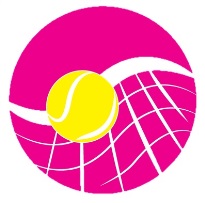 ParticipantTitle:______ First:___________ Surname:_________________Age:______Email Address:______________________________________Telephone Number:__________________________________Emergency Contact Name:_____________________________Emergency Contact Number:___________________________Disability:					Hearing Impairment									Visual Impairment									Physical Impairment								Wheelchair										Learning Disability/Difficulty							Other*					*If ‘Other’ ticked please provide details here:_______________ __________________________________________________--- --- --- --- --- --- --- --- --- --- --- --- --- --- --- --- --- --- --- --- --- --- Parent / CarerTitle:______ First:___________ Surname:_________________Age:______Email Address:______________________________________Telephone Number:__________________________________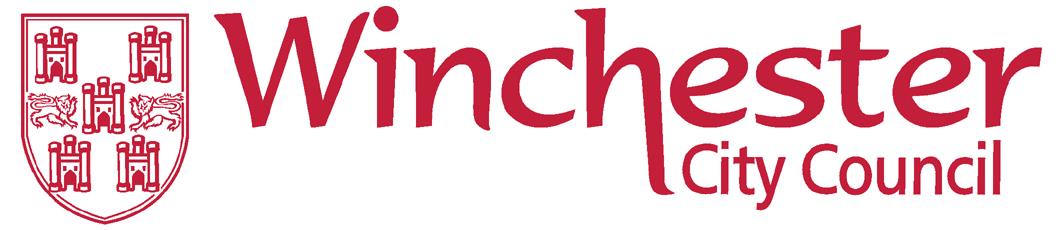 